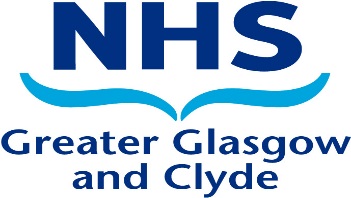 Meeting:	NHSGGC Bereavement Steering GroupDate:		Thursday 31st January 2- 4pmVenue:		Board Room, Glasgow Royal InfirmaryAGENDA1.Welcome/ApologiesProf B Johnston2.Minutes of Previous Meeting All3.Matters Arising4.  Update from NES National Group  and new National Standards, New Terminal illness guidance B Johnston5.6.Support Staff (update)Updates from HSCPs and Acute SectorAllAOCB